REFERAT  DE  APROBAREla proiectul de hotărâre pentru modificarea și completarea Hotărârii Consiliului Local al municipiului Hunedoara nr. 204/2020 privind aprobarea delegării gestiunii serviciului de transport public local din Municipiul Hunedoara, prin atribuire directă operatorului Prim Transprest Hunedoara S.R.L., cu modificările și completările ulterioareTemeiul legal al proiectului de hotărâre îl constituie prevederile art. 1 alin. (2) lit. h), art. 2 lit.e) și g), art. 3,  art. 8 alin. (1), alin. (3), lit. lit. d2) și lit. i), art. 22, art. 23, alin. (1), lit. a), art. 24, alin.(1), lit. b), art. 28, alin.(2), lit. b), alin. (2¹) și alin. (22), din Legea serviciilor comunitare de utilități publice nr.51/2006, republicată, cu modificările și completările ulterioare, ale art. 1, art. 4 alin. (1), alin. (11), art. 14, art. 16 alin. (1), alin. (2), art. 17 art. 19 lit. c), art. 21, art. 22 alin. (2) lit. b), alin. (3) lit. b), alin. (4), art. 27, art. 29 alin.(1), art. 30, art. 32, art. 34 alin. (2) lit. a), și art. 37 din Legea nr.92/2007 a serviciilor publice de transport persoane în unitățile administrativ-teritoriale, cu modificările și completările ulterioare, și a Anexei nr. 2 la Ordinul nr. 131/1401/2019 privind documentele standard și contractul-cadru care vor fi utilizate în cadrul procedurilor de delegare a gestiunii serviciului public de transport de persoane în unitățile administrativ-teritoriale, realizat cu autobuze, troleibuze și/sau tramvaie, ale prevederilor Regulamentului (CE) nr. 1370/2007 al Parlamentului European și al Consiliului din 23 octombrie 2007 privind serviciile publice de transport feroviar și rutier de călători și de abrogare a Regulamentelor (CEE) nr.1191/69 și nr.1107/70 ale Consiliului, Regulamentului (UE) nr. 1303/2013 al Parlamentului European și al Consiliului din 17 decembrie 2013 de stabilire a unor dispoziții comune privind Fondul european de dezvoltare regională, Fondul social european, Fondul de coeziune, Fondul european agricol pentru dezvoltare rurală și Fondul european pentru pescuit și afaceri maritime, precum și de stabilire a unor dispoziții generale privind Fondul european de dezvoltare regională, Fondul social european, Fondul de coeziune și Fondul european pentru pescuit și afaceri maritime și de abrogare a Regulamentului (CE) nr. 1083/2006 al Consiliului, Regulamentului (UE) nr. 1301/2013 al Parlamentului European și al Consiliului din 17 decembrie 2013 privind Fondul european de dezvoltare regională și dispozițiile specifice aplicabile obiectivului referitor la investițiile pentru creștere economică și locuri de muncă și de abrogare a Regulamentului (CE) nr. 1080/2006, ale Ordonanței nr. 97/1999 privind garantarea furnizării de servicii publice subvenționate de transport rutier intern și de transport pe căile navigabile interioare, republicată, Ordonanței nr. 7/2012 privind implementarea sistemelor de transport inteligente în domeniul transportului rutier și pentru realizarea interfețelor cu alte moduri de transport, Ordonanței de urgență nr. 40/2015 privind gestionarea financiară a fondurilor europene pentru perioada de programare 2014-2020, cu modificările și completările ulterioare, și ale Hotărârii nr. 93/2016 pentru aprobarea Normelor metodologice de aplicare a prevederilor Ordonanței de urgență a Guvernului nr. 40/2015 privind gestionarea financiară a fondurilor europene pentru perioada de programare 2014-2020, cu modificările și completările ulterioare, ale Ordonanței de urgență nr. 71/2021 privind promovarea vehiculelor de transport rutier nepoluante, în sprijinul unei mobilități cu emisii scăzute, pentru abrogarea Ordonanței de urgență a Guvernului nr. 40/2011 privind promovarea vehiculelor de transport rutier nepoluante și eficiente din punct de vedere energetic și a Legii nr.37/2018 privind promovarea transportului ecologic, Ordonanței nr. 27/2011 privind transporturile rutiere, cu modificările și completările ulterioare, Legii nr. 273/2006 privind finanțele publice locale, cu modificările și completările ulterioare, Legii nr. 287/2009 privind Codul civil, republicată, cu modificările și completările ulterioare, ale art. 284 și următoarele, art. 580 și următoarele din Ordonanța de Urgență nr.57/2019 privind Codul Administrativ, cu modificările și completările ulterioare, precum și a art. 4 lit. b) și art. 7 din Legea nr. 52/2003 privind transparența decizională în administrația publică, republicată, cu modificările și completările ulterioare, și ale Hotărârii Consiliului Local al municipiului Hunedoara nr.88/2015 privind înființarea unei societăți cu răspundere limitată.	În conformitate cu prevederile art. 1 alin. (2) din Legea serviciilor comunitare de utilități publice nr.51/2006, republicată, cu modificările și completările ulterioare, serviciul de utilitate publică este definit ca totalitatea acțiunilor reglementate, prin care se asigură satisfacerea nevoilor de utilitate și interes general a colectivităților locale, iar potrivit prevederilor art. 3 din aceasta, serviciile de utilități publice sunt în responsabilitatea autorităților administrației publice locale.	Conform prevederilor art. 8 lit. d2), din Legea serviciilor comunitare de utilități publice nr.51/2006, republicată, cu modificările și completările ulterioare, „(3) În exercitarea competențelor și atribuțiilor ce le revin în sfera serviciilor de utilități publice, autoritățile deliberative ale administrației publice locale asigură cadrul necesar pentru furnizarea serviciilor de utilități publice și adoptă hotărâri în legătură cu: (....) d2) aprobarea modificării contractelor de delegare a gestiunii;”.Urmare a achiziționării de către Municipiul Hunedoara ca Autoritate Contractantă a unui număr de 20 de bucăți autobuze urban hibrid Solaris și a 20 de bucăți încărcătoare Axon Easy 120 kw - stații de încărcare, înscrise în domeniul public al municipiului Hunedoara precum și a modificării valorii de inventar a bunurilor de retur  prin reevaluare, se impune modificarea și completarea Contractului de delegare a gestiunii serviciului de transport public local prin atribuire directă în municipiul Hunedoara nr.42689/42/16.07.2020, cu modificările și completările ulterioare, astfel: Articolul 6.4. din Capitolul 6 – Redevența, din Contract;- Anexa nr. 3.2. „Programul de Investiții al Autorității Contractante”, parte componentă din Anexa nr. 3 – ”Programul de Investiții” la Contractul de delegare, ce constituie Anexa nr.2 la Hotărârea Consiliului Local nr. 204/2020;- Anexa nr. 4.1. ''Bunuri de retur", parte componentă din Anexa nr. 4 – ”Bunuri utilizate de operator în utilizarea contractului” la Contractul de delegare, ce constituie Anexa nr. 2 la Hotărârea Consiliului Local nr. 204/2020;- Anexa nr. 5.2. "Lista mijloacelor de transport utilizate la prestarea PSO'', parte componentă din Anexa nr. 5 – ”Mijloace de transport” la Contractul de delegare, ce constituie Anexa nr. 2 la Hotărârea Consiliului Local nr. 204/2020.Ținând seama de necesitatea realizării interesului public, respectiv a serviciului public de transport de călători în condiții de siguranță și confort apare ca fiind necesară modificarea și completarea Hotărârii Consiliului Local al municipiului Hunedoara nr. 204/2020 privind aprobarea delegării gestiunii serviciului de transport public local din Municipiul Hunedoara, prin atribuire directă operatorului Prim Transprest Hunedoara S.R.L. și prin urmare încheierea unui act adițional la Contractul de delegare nr.42689/42/16.07.2020, cu modificările și completările ulterioare.Având în vedere cele menționate anterior, prin proiectul de hotărâre inițiat se propune  modificarea și completarea Anexei nr. 2 la Hotărârea Consiliului Local al municipiului Hunedoara nr. 204/2020 privind aprobarea delegării gestiunii serviciului de transport public local, prin atribuire directă operatorului Prim Transprest Hunedoara S.R.L., cu modificările și completările ulterioare, conform Anexei la proiectul de hotărâre.Totodată se va împuternici Primarul Municipiului Hunedoara să semneze în numele și pentru Municipiul Hunedoara, Actul adițional la contractul de delegare a gestiunii serviciului de transport public local prin atribuire directă în municipiul Hunedoara, încheiat cu Societatea Prim Transprest Hunedoara S.R.L., nr. 42689/42/ din 16.07.2020 conform prevederilor din proiectul de hotărâre. De asemenea, se va împuternici Directorul societății Prim Transprest Hunedoara S.R.L. să semneze în numele și pe seama societății actul adițional la contractul de delegare menționat anterior.	Competența dezbaterii și adoptării prezentului proiect de hotărâre aparține Consiliului Local al municipiului Hunedoara în temeiul art. 129, alin. (1), alin. (2), lit. d), alin. (7), lit. n), alin. (14), precum și art. 139, coroborat cu art. 196 alin. (1) lit. a) din Ordonanța de Urgență nr.57/2019 privind Codul Administrativ, cu modificările și completările ulterioare.PRIMAR,DAN BOBOUȚANUROMÂNIAJUDEȚUL HUNEDOARAMUNICIPIUL HUNEDOARAPRIMARNR. 17541/06.03.2024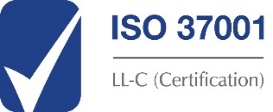 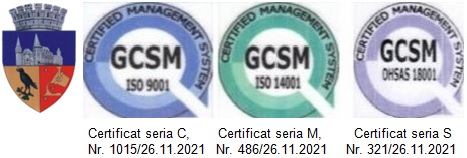 